Collecting information about The PictsRead each sentence carefully and use the words at the bottom of the page to help you fill in the blanks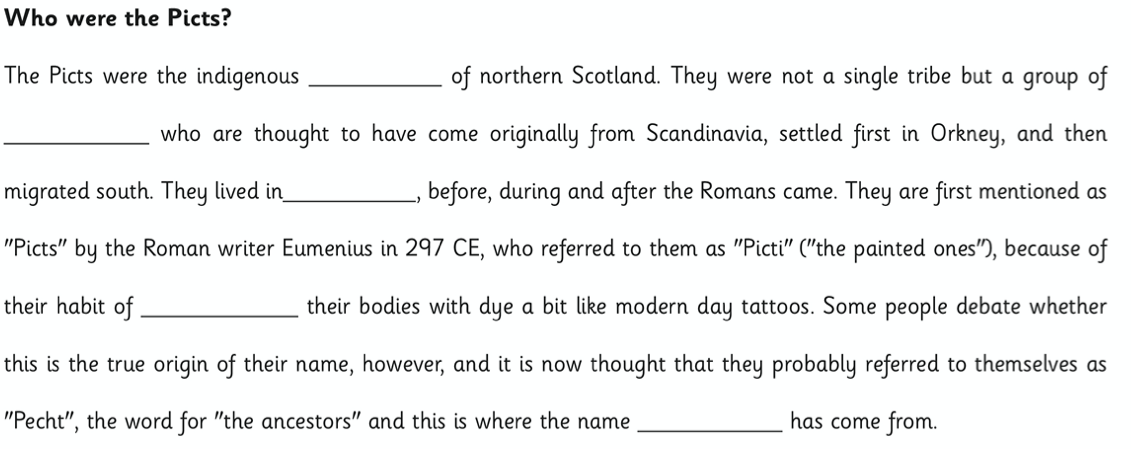 Word bankScotland	tribe		Pict		people		paintingWhich fact did you find most interesting about The Picts?…………………………………………………………………………………………………………………………………………..…………………………………………………………………………………………………………………………………………..…………………………………………………………………………………………………………………………………………..